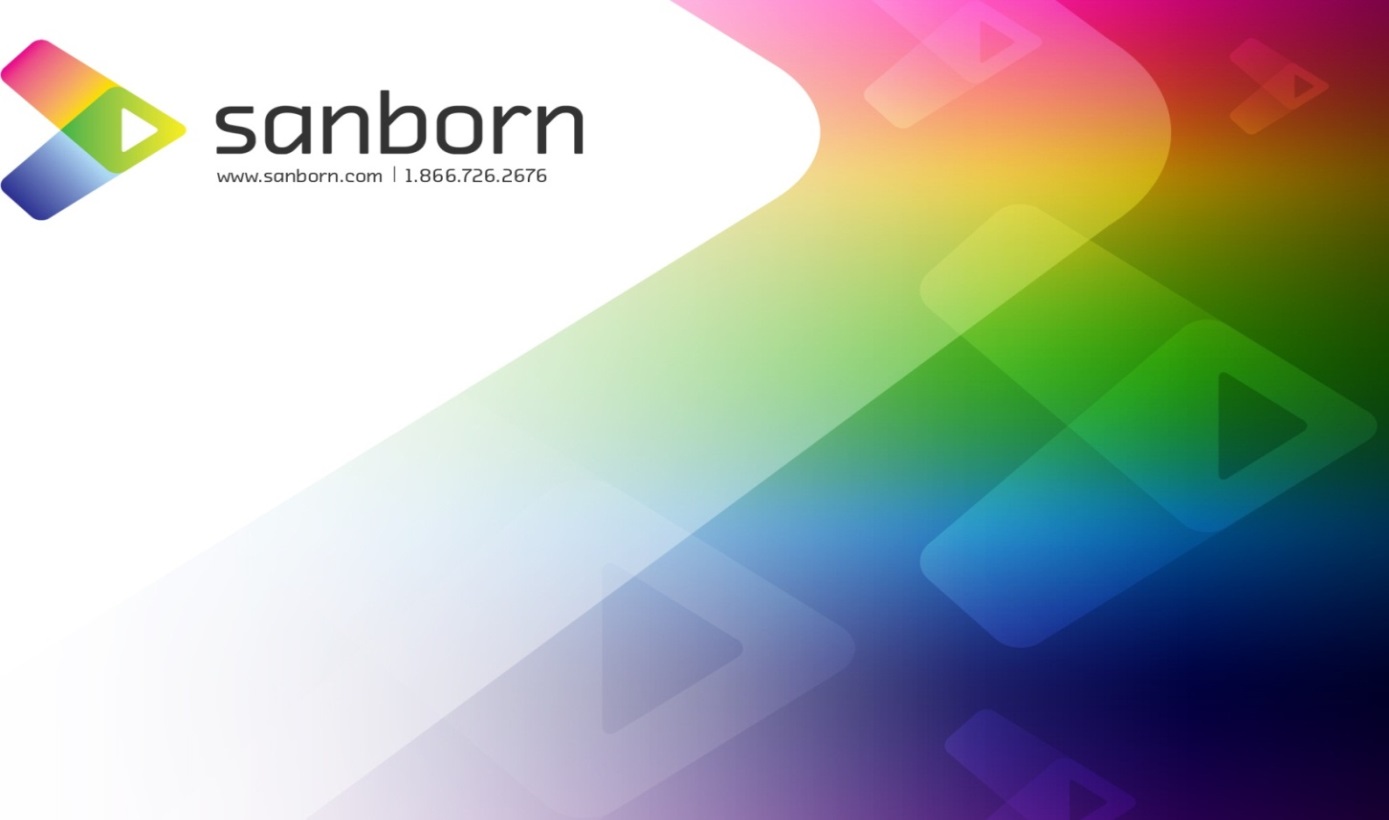 Michigan LiDAR 2016 – LakeLiDAR Correction Response	April 05, 2017SummaryThis document gives an overview of the corrections made to the Marquette products.Metadata-All issues were fixed. Accuracy report included.  Raw Swath LAS-All header information is fixed.  Intensity values are scaled correctly.Classified LAS-All header information is fixed.  Intensity values are scaled correctly.Breaklines-All valid corrections were addressed and fixed.  DEM-All valid corrections were addressed and fixed.  